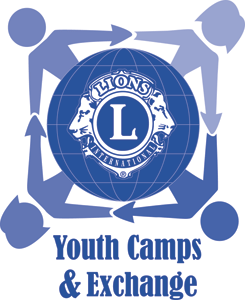 Nuorisovaihto on yksi merkittävimmistä Lions-aktiviteeteistä Suomessa tarjoten vuosittain sadoille suomalaisille nuorille unohtumattoman tilaisuuden tutustua vieraisiin kulttuureihin ja elämänmuotoihin sekä saada arvokkaita itsenäistymiskokemuksia maailmalla selviytymisessä.  Niin ikään se tarjoaa suomalaisille perheille tilaisuuden saada muutaman viikon ulkomaalainen kulttuurikosketus kotipiirissä.  Kokemukset ovat molemmissa tapauksissa olleet 99 %:sesti mitä positiivisimmat.Viime vuosien aikana vastaanottavien klubien ja isäntäperheiden löytyminen on jatkuvasti vaikeutunut ja viivästynyt.  Kansainväliseksi tavoitteeksi asetettu seuraava aikataulu:Hakemukset tulee toimittaa kohdemaahan maaliskuun loppuun mennessäHyväksymispäätös vaihtoaikoineen ja -paikkoineen (leiri, paikkakunta riittävän tarkasti matkalippujen hankkimiseksi) huhtikuun loppuun mennessä.  Meillä tämä käytännössä merkitsee leiriä ja piiriä / piirejä.Isäntäperhetiedot viimeistään toukokuun loppuun mennessä, mutta mielellään niin aikaisin kuin mahdollista.Vastaanottotilanteen parantamiseksi klubien tulee hyväksyä tämä sitoumus ja toimittaa se piirinsä nuorisovaihtojohtajalle (YCEC) yhdessä vaihtoon lähtevän nuoren hakemuksen kanssa.  Ilman tätä sitoumusta klubin esittämää nuoren hakemusta ei oteta käsittelyyn.=============================================================== Lions Club      sitoutuu vastavuoroisesti vastaanottamaan Suomeen tulevan nuoriso-vaihdokin ja etsimään hänelle asianmukaisen isäntäperheen / -perheet.  Pyrimme löytämään perheen / perheet toukokuun alkuun mennessä ja ilmoittamaan sen / ne piirimme YCEC:lle. Ymmärrämme, että Suomeen voi tulla  vähemmän nuoria kuin täältä lähtee ja että niitä vastaanottavat myös klubit, jotka eivät lähetä nuoria.  Täten klubillemme ei välttämättä ”riitä” nuorta isännöitäväksi.  Jos kuitenkin piiriimme tuleville nuorille ei toukokuussa ole vielä riittävästi vastaanottavia klubeja / perheitä ja klubimme ei ole vielä ilmoittanut vastaanottavansa nuorta / vastaanottavaa perhettä, hyväksymme sen, että piirin YCEC harkintansa / tilastojen perusteella osoittaa meille nuoren.  Etsimme välittömästi hänelle isäntäperheen / -perheet siten, että se / ne voidaan ilmoittaa eteenpäin toukokuun loppuun mennessä.Piirissämme leiri on kolmen vuoden välein. Välivuosina tuemme erikseen sovittuja leiripiirejä isäntäperheiden osalta.Paikka                                            		Aika        .       . 20     …………………………………………		………………………………………..presidentti					nuorisovaihtaja